Bostadsrättinnehavarare*Adress under uthyrningstiden * (endast adress i Sverige)Avier och andra meddelande skickas till*Andrahandshyresgäst/-er*Tid för upplåtelsen* (Ansökan beviljas högst ett år i taget, därefter måste ny ansökan lämnas in)Skäl för upplåtelsen i andra hand*Vid vistelse utomlands (fullmakt ska inlämnas med ansökan)Ansökan och förbindelse
Undertecknad(e) bostadsrättshavare ansöker om styrelsens tillstånd att få upplåta min/vår bostadsrättslägenhet i andra hand enligt ovan. Jag/Vi förbinder oss att informera hyresgästen(erna) om innehållet i föreningens stadgar och, i förekommande fall, ordningsregler.Bostadsrättsinnehavare* (Skickas ifylld till styrelsen för beslut)OBS! Kontrollera att alla uppgifter stämmer och att blanketten är korrekt ifylld samt att bostadsrättsföreningens styrelse har godkänt andrahandsupplåtelsen.Styrelsens beslut* (Beslut skickas till Fastighetsägarna)Övrig information från föreningen till bostadsrättsinnehavaren/skäl till avslag
Behandling av personuppgifterBostadsrättsföreningen kommer såsom personuppgiftsansvarig att behandla dina personuppgifter.För information om föreningens behandling av dina personuppgifter samt om vilka rättigheter du harsom registrerad, vänligen kontakta föreningen.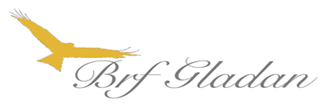 ANSÖKAN
- Andrahandsupplåtelse
ansökan om tillståndNamnPersonnummerNamnPersonnummerNamnPersonnummerGatuadressPostnummer/postadressTelTel och mobilE-post (bostadsrättsinnehavaren) behövs för att snabbare kunna hantera ärendet samt för att information om ansökanE-postadressLägenhetens objektsnummer (står skrivet på månadsavin)Lägenhetens objektsnummer (står skrivet på månadsavin)c/oc/oGatuadressPostnummer, Postadress Lägenhetsadressen Adressen under uthyrningenNamnNamnPersonnummerNuvarande adressNuvarande adressPostnummer/PostadressTel bostadTel mobilE-postNamnNamnPersonnummerNuvarande adressNuvarande adressPostnummer/PostadressTel bostadTel mobilE-postFr.o.m. (åååå-mm-dd)Fr.o.m. (åååå-mm-dd)OmbudOmbudPersonnummerGatuadressGatuadressPostnummer, PostadressTel bostadTel mobilE-postOrt och datum, NamnteckningNamnförtydligandeOrt och datum, NamnteckningNamnförtydligandeOrt och datum, NamnteckningNamnförtydligande Ansökan godkänd Ansökan avslagenOrt och datumOrt och datumStyrelserepresentants namnteckningnamnteckningNamnförtydligandeNamnförtydligandeViktiga saker att tänka påSom bostadsrättshavare bör du kolla upp vilka regler som gäller vid upplåtelse av bostadsrätt i andra hand. Information om andrahands-upplåtelser hittas på föreningens hemsida, Observera att föreningen kan komma att ta ut en avgift vid upplåtelse i andra hand av dig som bostadsrättshavare. Detta förutsatt att föreningens stadgar innehåller bestämmelse om sådan avgift. Avgiften per år får högst uppgå till ett belopp motsvarande tio (10) procent av gällandeprisbasbelopp för året lägenheten är upplåten i andra hand. Om lägenheten upplåts under del av år beräknas den högsta tillåtna avgiften efter det antal kalendermånader som lägenheten är upplåten.Observera att du som bostadsrättshavare alltid är betalningsansvarig gentemot föreningen. Vi rekommenderar därför att du som bostads-rättshavare alltid anger att avier och andra meddelanden skickas till adressen där du bor under uthyrningstiden.